Администрация Таймырского Долгано-Ненецкогомуниципального района*****************************************************************************Отчетсоциально-экономического развитияТаймырского Долгано-Ненецкого муниципального района за 2022 год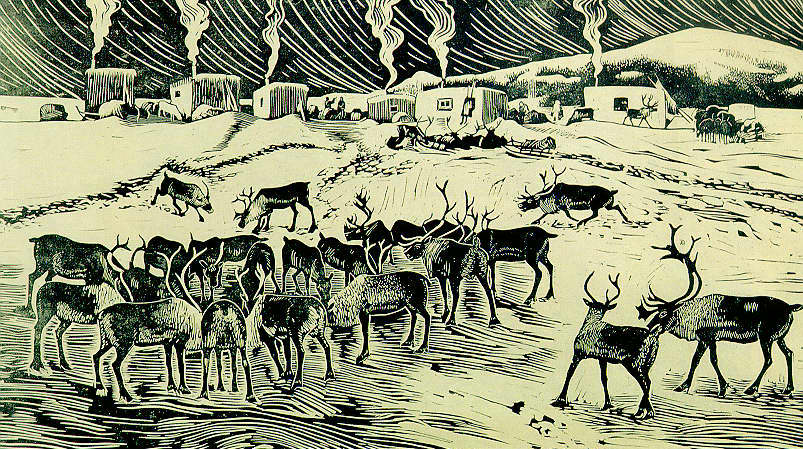 г. Дудинка2023 годСОДЕРЖАНИЕ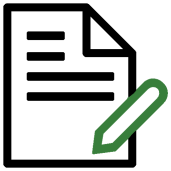 Таймырский Долгано-Ненецкий муниципальный район (далее – муниципальный район) занимает территорию полуострова Таймыр - самого северного в Азии, ряд арктических островов, северную часть Среднесибирского плоскогорья и является сухопутной территорией Арктической зоны Российской Федерации. Площадь муниципального района во внешних границах составляет 879,9 тыс. кв. км и занимает 37,6% территории Красноярского края. Муниципальный район является самым большим по площади муниципальным образованием Красноярского края и является административно-территориальной единицей с особым статусом. На территории расположены 27 населенных пунктов, 25 из которых сельские. Центр муниципального района – г. Дудинка, который является самым северным морским и речным портом в России и крупнейшим в Сибири. Вблизи северной границы муниципального района проходит трасса Северного морского пути Мурманск - Диксон - Хатанга - Тикси - бухта Провидения. Северный морской путь является важнейшей частью инфраструктуры экономического комплекса Крайнего Севера и связующим звеном между российским Дальним Востоком и западными регионами страны. На направлении Мурманск – Дудинка осуществляется круглогодичная морская навигация.Климат муниципального района близок к арктическому, с продолжительной зимой, полярными ночами, сильными морозами и ветрами, коротким, холодным летом. Средняя температура января составляет - 28°С, июля - от +2 до +13°С. Снежный покров лежит 8 - 9 месяцев в году, осадков выпадает 300 - 400 мм в год. Таймыр - уникальная и особенная территория, что, прежде всего, связано с особенностями процесса освоения Таймыра и большим природным потенциалом территории, обусловленным наличием богатых природных ресурсов нефти, газа, угля и их особой значимостью для устойчивого развития экономики страны и Красноярского края, востребованностью на мировом рынке.На территории муниципального района расположены: государственный природный заповедник «Большой Арктический», расположенный на территории г.п. Диксон. Это самый большой заповедник в мире, его площадь составляет 4 169 222 га. Заповедник является природоохранным, научно-исследовательским и эколого-просветительским учреждением федерального значения. На территории заповедника представлена вся гамма биологических и экологических объектов – восемнадцать видов, занесенных в Международную Красную книгу России и Красную книгу Красноярского края. В заповеднике ведется не только охранная, но и научная, культурно-образовательная деятельность, а также организация экологического туризма;государственный природный заповедник «Путоранский», имеющий комплексный профиль, расположен на территории г.п. Дудинка, площадь составляет 1 363 321 га. Является одним из самых крупных заповедников России.   На территории заповедника зарегистрировано исключительное для этих широт разнообразие видов растений и животных, в том числе занесенных в Красную книгу России.государственный природный биосферный заповедник «Таймырский», имеющий комплексный профиль, который находится на территории с.п. Хатанга. В заповеднике ведется научно-исследовательская и охранная работа. На территории заповедника выпасается стадо овцебыков, завезенных на территорию заповедника в конце прошлого века. Площадь составляет 1 781 928 га;государственный природный заказник федерального значения «Пуринский», имеющий биологический профиль, расположенный в 83 км от снп. Воронцово в северо-восточном направлении, 300 км от г. Дудинка. Площадь составляет 787 500 га;государственный природный заказник регионального значения «Бреховские острова», имеющий зоологический профиль, расположенный на территории с.п. Караул. Площадь составляет 288 487 га;государственный природный заказник «Североземельский», имеющий профиль комплексного, биологического, расположенный на территории г.п. Диксон. Площадь составляет 421 700 га;особо охраняемая природная территория – государственный комплексный заказник краевого значения «Агапа» в акватории р. Агапа. Площадь составляет 90 тыс. гектаров, из них 20,2 тыс. гектаров расположены на территории г.п. Дудинка, 69,8 тыс. гектаров в с.п. Караул.  Уникальная территория заказника является частью водно-болотного угодья Междуречье и долины рек Пура и Мокоритто, включенного в список, находящихся на территории Российской Федерации водно-болотных угодий, имеющих международное значение, главным образом, в качестве местообитаний водоплавающих птиц. Заказник организован с целью сохранения единого ландшафтного комплекса как среды обитания объектов животного мира, сохранения и восстановления популяций редких и исчезающих видов животных, занесенных в Красные книги Российской Федерации и Красноярского края, и мониторинга их состояния, а также сохранения палеонтологических объектов.Численность населенияПо предварительным данным, с учетом Всероссийской переписи населения 2020, оценочная численность постоянного населения муниципального района по состоянию на 01.01.2023 составила 29 889 человек, что на 0,7% меньше, чем на аналогичную дату прошлого года. Плотность населения муниципального района составляет 0,034 человека на 1 кв. км.Численность коренных малочисленных народов Севера по результатам Всероссийской переписи населения 2020 составила 10 112 человек или 33,8% от общей численности населения, из них: долганы – 5 485 человек, ненцы - 3 696 человек, нганасаны - 604 человека, энцы - 185 человек, эвенки - 142 человека. Естественное движение населения В 2022 году демографическая ситуация в муниципальном районе характеризовалась естественным приростом населения, число родившихся превысило число умерших на 39 человек. Естественный прирост, в сравнении с прошлым годом, увеличился на 4 человека.Миграция населенияПо итогам года сложилось отрицательное сальдо миграции, число выбывшего населения превысило число прибывшего на 228 человек и превысило значение показателя прошлого года на 3,2% или на 7 человек.Браки, разводы    В отчетном периоде по сравнению с 2021 годом количество зарегистрированных браков увеличилось на 32,0%, количество расторгнутых браков - на 23,8%. По итогам 2022 года количество браков на 30,5% превышает количество разводов.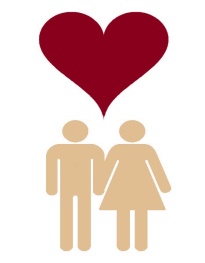 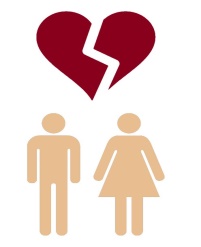 По состоянию на 01.01.2023 среднесписочная численность работающих на территории  муниципального района составила 16 333 человека, что на 2 942 человека больше среднесписочной численности работающих на аналогичную дату прошлого года (13 391 человек). Наибольшая доля в общей среднесписочной численности работающих приходилась на организации следующих видов экономической деятельности (далее – ВЭД):«Транспортировка и хранение» - 19,8% или 3 233 человека;«Добыча полезных ископаемых» - 16,0% или 2 611 человек;«Образование» - 14,0% или 2 286 человек;«Строительство» - 10,6% или 1 732 человека.Наибольшее увеличение численности работающих на территории муниципального района произошло по ВЭД: «Строительство» - в 4,5 раза (387 человек – 2021 год);«Добыча полезных ископаемых» -  на 36,5% (1 913 человек - 2021 год);«Транспортировка и хранение» - на 20,5% (2 682 человека - 2021 год).В отчетном году среднесписочная численность работников бюджетной сферы муниципального района составила 3 744 человека (2021 год – 3 766 человек), при штатной численности 4 867,5 ед. (2021 год – 4 764,9 ед.), или 22,9% в общей среднесписочной численности работающих.Численность безработных граждан, зарегистрированных в службах занятости населения, по состоянию на 01.01.2023 составила 102 человека, что на 37 человек меньше показателя прошлого года (уменьшилась: в г.п. Дудинка и в с.п. Караул на 8 чел., в с.п. Хатанга на 18 чел., в г.п. Диксон на 3 чел.). Уровень регистрируемой безработицы в целом по муниципальному району на 01.01.2023 (определенный как отношение численности безработных граждан к численности трудоспособного населения в трудоспособном возрасте) составил 0,5% (в целом по Красноярскому краю – 0,7%), что на 0,2 процентного пункта ниже уровня регистрируемой безработицы в аналогичном периоде прошлого года. В 2022 году при содействии службы занятости населения нашли работу 582 человека, что на 742 человека меньше, чем в прошлом году (1 324 человека).В отчетном году, службой занятости было проведено 9 ярмарок вакансий, направлено на профобучение 36 граждан, а также:Среднемесячная заработная плата работающего в номинальном исчислении за 2022 год составила 120 708,1 рублей, что на 20,1% больше уровня прошлого года (100 540,8 рублей), в реальном исчислении (с учетом индекса потребительских цен) – 105,1% к уровню прошлого года. Как и в прошлом году, наиболее высокий размер заработной платы сложился у работников организаций сферы добычи полезных ископаемых – 168 768,0 рублей, что на 10,7% больше уровня 2021 года (152 431,3 рубля). Самый низкий размер заработной платы, приходился на сферу сельского, лесного хозяйства, охоты, рыболовства и рыбоводства – 13 084,1 рубля, даже несмотря на то, что по итогам 2022 года уровень оплаты увеличился на 5,2% относительно уровня 2021 года (12 437,3 рублей).В 2022 году увеличилась среднемесячная заработная плата и у работников бюджетной сферы муниципального района на 13,9% относительно уровня прошлого года (73 762 рубля) и составила 84 006 рублей.По официальным данным министерства экономики и регионального развития Красноярского края по состоянию на 01.01.2023 на территории муниципального района, как и в прошлом году, значились две организации, имеющие просроченную задолженность по выплате заработной платы перед работниками: АО «Полярная ГРЭ», в отношении которой введена процедура наблюдения при банкротстве и ОАО «Уренгойнефтегазгеология», которая находится в стадии ликвидации (банкротство). Субъекты малого и среднего предпринимательстваПотребительский рынок муниципального района представлен субъектами малого и среднего предпринимательства (далее - СМиСП). В муниципальном районе зарегистрировано 750 СМиСП:193 юридических лица; 557 индивидуальных предпринимателей.  По сравнению с 2021 годом общее количество СМиСП не изменилось. С целью создания благоприятных условий для развития предпринимательства на территории муниципального района: предоставляются информационно-консультационные услуги по принципу одного окна;на официальном сайте органов местного самоуправления муниципального района, в социальной сети ВКонтакте на странице «Таймыр – сердце Арктики» осуществляется информирование предпринимателей (граждан) по вопросам поддержки малого и среднего предпринимательства; о предоставляемых образовательных услугах; семинарах и выставочно-ярмарочных мероприятиях; для СМиСП муниципального района проведен конкурс «Лучший предприниматель»;предоставлены субсидии:4 СМиСП, применяющим специальный налоговый режим «Налог на профессиональный доход», на возмещение затрат при осуществлении предпринимательской деятельности (ИП Булка Л.А., ИП Малачинский А.К., ИП Шеина Д.В., ИП Баутиной И.В.);2 СМиСП в целях предоставления грантовой поддержки на начало ведения предпринимательской деятельности (ИП Булка М.А., ИП Лучинский А.Э.).Оборот розничной торговли. Потребительские ценыВ 2022 году:оборот розничной торговли по муниципальному району составил 890,7 млн. рублей, что на 18,9% больше, чем в прошлом году (749,4 млн. рублей);оборот общественного питания – 369,8 млн. рублей, что в 4,1 раза больше прошлого года (89,7 млн. рублей);объем платных услуг населению – 1 153,4 млн. рублей, что на 8,2% больше прошлого года (1 066,4 млн. рублей). Сводный индекс потребительских цен по Красноярскому краю за январь – декабрь 2022 года к январю - декабрю 2021 года составил 114,2%, что на 7,2 процентных пункта выше значения показателя прошлого года.Анализ информации об уровне средних потребительских цен на социально-значимые продовольственные товары в декабре 2022 года г. Дудинки, с. Хатанги, г. Норильска и п. Туры свидетельствует, что цены в г. Дудинке:в сравнении с г. Норильском:на 39,5% (декабрь 2021 года – 39,5%) из общего перечня товаров ниже, разница в цене составляет от 2,2% (рыба мороженая разделанная (кроме лососевых пород)) до 22,4% (огурцы свежие); на 60,5% (декабрь 2021 года – 60,5%) товаров выше, разница в цене составляет от 2,1% (масло сливочное) до 36,1% (творог жирный);в сравнении с с. Хатанга:на 74,4% (декабрь 2021 года – 74,4%) из общего перечня товаров ниже, разница в цене составляет от 2,4% (сахар-песок) до 58,5% (капуста белокочанная);на 16,3% (декабрь 2021 года – 16,3%) товаров выше, разница в цене составляет от 0,4% (огурцы свежие) до 48,7% (хлеб и булочные изделия из пшеничной муки 1 и 2 сортов);на 9,3% (декабрь 2021 года – 9,3%) (говядина, баранина, свинина (кроме бескостного мяса), рыба мороженая разделанная (кроме лососевых пород)) из общего перечня товаров равны;в сравнении с п. Тура: на 32,6% (декабрь 2021 года – 46,5%) из общего перечня товаров ниже, разница в цене составляет от 0,1% (яблоки) до 34,2% (соль поваренная пищевая);на 67,4% (декабрь 2021 года – 53,5%) товаров выше, разница в цене составляет от 1,9% (лук репчатый) до 79,8% (хлеб и булочные изделия из пшеничной муки 1 и 2 сортов).В отчетном году продолжалась реализация мероприятий по обеспечению населения отдаленных и труднодоступных населенных пунктов муниципального района социально значимыми продуктами питания и товарами первой необходимости по доступным ценам. С этой целью предпринимателям возмещались затраты, связанные с обеспечением продуктами и отдельными товарами первой необходимости населения с.п. Хатанга, поселки г.п. Дудинка, и жители приобрели их по ценам, сниженным на ставки субсидирования (свыше 100 рублей (за 1 кг) авиатранспортом, свыше 50 рублей другими видами транспорта). Перечень товаров, реализуемых населению по субсидированным ценам, в 2022 году пополнился 6 наименованиями (крупы манная и перловая, бобовые, дрожжи хлебопекарные, сухофрукты, яичный порошок, хлоросодержащие чистящие средства) и включает 36 наименований.В 2022 году принято решение о возмещении в полном объеме транспортных затрат предпринимателям за доставку социально значимых продуктов питания авиарейсами во все поселки с.п. Хатанга, г.п. Дудинка (п. Волочанка, Усть-Авам, Хантайское Озеро), с.п. Караул (п. Байкаловск, Воронцово). Данная мера способствовала исключению отсутствия в продаже продуктов в периоды, когда доставка наземными и водными видами транспорта невозможна, а также снижению цен на основные продукты питания для населения поселков.  По результатам проведенных конкурсных отборов получателями субсидий по поставке продуктов питания в 2022 году стали:с.п. Хатанга: ООО «Горняк», ООО «Макс Плюс», ИП Иваницкий М.В., ИП Жапов Б.Б., ИП Гусейнов Г.А., ИП Захарова К.В., ИП Теймуров С.А., ИП Максимова Е.А., ООО «Биоресурсы Таймыра»;г.п. Дудинка: АО «Хантайское», ООО «ЗФ «Антур», ООО «ПХ «Пясино».Всего с начала 2022 года доставлено и реализовано населению сельских населенных пунктов продовольственных товаров и товаров первой необходимости, подлежащих субсидированию, в объеме 980 тонн, что на 10% больше, чем в прошлом году. В течение отчетного года продолжалась реализация  мероприятий по предоставлению субсидий хлебопекарным предприятиям, осуществлявшим производство и реализацию хлеба населению в труднодоступных населенных пунктах муниципального района.                                                                                                                                                                                                                                                                                                                                                                                                                                                                                                                                                                                                                                                                                                                                                                                                                                                                                                                                                             С начала 2022 года в мероприятиях по сдерживанию роста цен на хлеб принимали участие 8 товаропроизводителей, с ноября 2022 года  - 9 товаропроизводителей.Фактически цена реализации хлеба населению, установленная на территориях поселений, составляла от 84,0 руб/кг до 104,0 руб/кг.По состоянию на 01.01.2023 года в Статистический регистр Федеральной службы государственной статистики включено 575 организаций, зарегистрированных на территории муниципального района, что на 31 организацию больше, чем на аналогичную дату прошлого года. Распределение организаций по формам собственности сложилось следующим образом:Преобладающей формой собственности организаций в 2022 году, как и в прошлом году, являлась частная форма, ее доля составила 66,6% от общего количества зарегистрированных в Статрегистре организаций, наименьшую долю составили организации государственной (федеральная и краевая) формы собственности – 5,7%.В 2022 году крупными и средними организациями муниципального района отгружено товаров собственного производства, выполнено работ и услуг собственными силами на сумму 146 070 950,0 тыс. рублей, что на 19,6% больше уровня 2021 года (122 155 565,0 тыс. рублей).Наибольшую долю в объеме отгруженных товаров, как и в прошлом году, занимает вид экономической деятельности (далее - ВЭД): «Добыча полезных ископаемых» – 71,4%.Данный ВЭД включает в себя добычу полезных ископаемых, таких как, уголь, сырая нефть и газ.Объем отгруженных товаров организаций промышленного комплекса по ВЭД «Добыча полезных ископаемых» составил 104 222 233 тыс. рублей, что на 11,7% больше уровня 2021 года (93 319 197 тыс. рублей).Общий объем инвестиций в основной капитал за счет всех источников финансирования (без субъектов малого предпринимательства и параметров неформальной деятельности) за 2022 год составил 110 961 785,0 тыс. руб., что в 1,7 раза больше уровня 2021 года (67 236 692,0 тыс. руб.).Основное увеличение объема инвестиций в основной капитал сложилось по видам деятельности:«Деятельность профессиональная, научная и техническая» - на 89,3%  (78 000 325,0 тыс. руб. - 2022 год, 41 196 731,0 тыс. руб. - 2021 год); «Строительство» - в 3,7 раза (6 440 262,0 тыс. руб. - 2022 год, 1 729 929,0 тыс. руб. - 2021 год).Их доля в общем объеме инвестиций в отчетном периоде составила 76,1% (2021 год – 63,8%).По источникам финансирования основную долю в общем объеме инвестиций в основной капитал составляют собственные средства организаций – 99,4% (110 257 533,0 тыс. руб.), 0,6% - привлечённые средства (704 252,0 тыс. руб.), из них бюджетные средства – 87,8% (618 588,0 тыс. руб.).Транспортная сеть муниципального района представлена водным (морским и речным), воздушным, железнодорожным и автомобильным транспортом.В целях обеспечения доступности транспортных услуг для населения в отчетном году, как и в предыдущие годы, предприятиям воздушного и внутреннего водного транспорта предоставлялись субсидии за счет средств районного бюджета, направляемые на возмещение части затрат, связанных с осуществлением юридическими лицами (за исключением государственных (муниципальных) учреждений), индивидуальными предпринимателями воздушного и водного транспорта регулярных пассажирских перевозок на территории муниципального района. В результате в 2022 году:Водный транспорт (морской и речной)Общая протяженность внутримуниципальной маршрутной сети водного транспорта на территории муниципального района составляет 2 935,0 км.На водных путях муниципального района функционирует три порта:Дудинский морской порт (ЗТФ ПАО «ГМК «Норильский Никель»);Хатангский морской порт (АО «Хатангский морской торговый порт»); морской порт Диксон (ООО «АрктикЛогистик», ООО «Таймыр-Энерго»).В 2022 году пассажирские перевозки внутренним водным транспортом в муниципальном районе, по руслам рек Енисей и Хатанга и их притокам, осуществлялись ООО «Промысловое хозяйство «Енисей» и АО «Хатангский морской торговый порт».Показатели деятельности речного транспортаЗаполярный транспортный филиал ПАО «ГМК «Норильский никель»Предприятие осуществляет только обработку судов в части погрузочно-разгрузочных работ при приемке и отправке грузов. Увеличение показателей произошло за счет увеличения поступивших в порт Дудинка грузов речным транспортом.АО «Хатангский морской торговый порт»Увеличение значения показателя «Грузооборот» связано с изменением транспортной схемы завоза каменного угля, доставленного в период навигации на территорию с.п. Хатанга.ООО «Промысловое хозяйство «Енисей»Значительное увеличение показателей за 2022 год по сравнению с аналогичным периодом прошлого года связано с увеличением количества рейсов.АО «Хантайское» Снижение показателей связано с коротким сроком навигационного периода по причине обмеления судоходных рек. МП ТДНМР «Таймыр»Снижение показателей «Перевезено (отправлено) грузов» и «Грузооборот» в 2022 году относительно уровня 2021 года обусловлено уменьшением коммерческих рейсов по перевозке грузов (оз. Лама, промысловая точка Яким), а также снижением заявленных объемов угля к перевозке в п. Усть-Авам.Показатели деятельности морского транспортаЗаполярный транспортный филиал ПАО «ГМК «Норильский никель»Увеличение показателей в отчетном году обусловлено увеличением объемов грузов, запланированных к перевозке в связи со строительством, осуществляемом в рамках проектов ПАО «ГМК «Норильский никель».Воздушный транспортОбщая протяженность маршрутной сети пассажирского воздушного транспорта на территории муниципального района составляет 3 011,0 км, воздушные пассажирские перевозки в 2022 году осуществляли два предприятия:АО «Норильск Авиа» (пассажирские перевозки по внутримуниципальным маршрутам);АО «КрасАвиа» (ФКП «Аэропорты Красноярья») (пассажирские перевозки по внутримуниципальным и межмуниципальным маршрутам: «Хатанга – Норильск – Хатанга», «Норильск – Диксон – Норильск»).На территории муниципального района функционируют:2 аэропорта:«Хатанга» (филиал «Хатанга» ФКП «Аэропорты Красноярья»);«Диксон» (филиал «Диксон» ФКП «Аэропорты Красноярья»);2 посадочные площадки:«Дудинка» (ООО «Аэропорт «Норильск»);«Гидропорт» (ООО «Аэропорт «Норильск»).16 вертолетных площадок: снп.: Новая, Хета, Катырык, Новорыбная, Сындасско, Попигай, Усть-Порт, Носок, Байкаловск, Воронцово, Тухард, Усть-Авам, Волочанка, Потапово, Хантайское Озеро и с. Караул. Показатели деятельности воздушного транспортаАО «Норильск Авиа» В 2022 году авиакомпания осуществляла деятельность в штатном порядке, незначительное снижение показателей обусловлено односторонними загрузками.АО «КрасАвиа» Рост значения показателя «Перевезено пассажиров» и «Перевезено (отправлено) грузов» по отношению к прошлому году обусловлен увеличением количества заказных рейсов.Рост значений показателей «Пассажирооборот» и «Грузооборот» обусловлен выполнением рейсов воздушными судами с увеличенной пассажировместимостью.ФКП «Аэропорты Красноярья» (аэропорты Диксон и Хатанга)Снижение значения показателя «Перевезено (отправлено) грузов» по отношению к прошлому году обусловлено проведением работ по реконструкции (модернизации) аэропортовых комплексов аэропортов «Диксон» и «Хатанга», а увеличение значения показателя «Перевезено пассажиров» развитием присутствия компаний недропользователей и запуском проектов освоения Арктической зоны Красноярского края. Автомобильный транспортПассажирские перевозки автомобильным транспортом на территории муниципального района осуществлялись МУП «Пассажиравтотранс» по двум междугородным межмуниципальным маршрутам (№ 115 «г. Дудинка – г. Норильск», № 110 «г. Дудинка – аэропорт Норильск (Алыкель)») и трем муниципальным (внутригородским) маршрутам (№ 1, 2, 4). В летний период времени, на один месяц вводится «Маршрут выходного дня» (№ 3). Также незначительные объемы пассажирских перевозок осуществлялись МУП «Диксонбыт» (внедорожный транспорт (вездеход, ТРЭКОЛ) в п.г.т. Диксон).Основные объемы грузовых перевозок автомобильным транспортом осуществлялись Заполярным транспортным филиалом ПАО «ГМК «Норильский никель». Показатели работы автомобильного транспортаЗаполярный транспортный филиал ПАО «ГМК «Норильский никель»Увеличение значения показателей за 2022 год по отношению к прошлому году связано с увеличением грузооборота морского и речного транспорта.МУП «Пассажиравтотранс»Снижение показателя «Пассажирооборот» за 2022 год по сравнению с аналогичным периодом 2021 года, при росте показателя «Перевезено пассажиров», связано с преимущественным увеличением пассажиропотока на городских муниципальных маршрутах.ООО «АрктикЭнерго»В конце 2021 года ООО «АрктикЭнерго» прекратило перевозку пассажиров в связи с расторжением соглашения с Администрацией г.п. Диксон.МУП «Диксонбыт»С декабря 2021 года деятельность по пассажирским перевозкам внедорожным транспортом осуществлялась МУП «Диксонбыт».Дорожное хозяйствоВ отчетном периоде осуществлялись следующие мероприятия:проведены работы по ремонту участка автомобильной дороги«Дудинка – причал» (152 м);по ул. 50 лет ВЛКСМ (150 м) в с.п. Караул.содержание автомобильных дорог - 120,83 км, из них: 10,83 км – автомобильных дорог общего пользования круглогодичного действия муниципального района;6,3 км – автомобильных дорог сезонного действия (автозимники); 103,7 км – автомобильных дорог общего пользования местного значения городских и сельских поселений (улично-дорожная сеть поселений).Основными подрядчиками дорожной отрасли, осуществляющими работы по содержанию автомобильных дорог общего пользования муниципального района в 2022 году, являлись:МУП «Диксонбыт»;ООО «Шанс»;ИП Малачинский А.К.;ИП Исаев Э.М.На территории муниципального района в течение 2022 года осуществляли деятельность следующие организации связи: Также, на территории муниципального района функционирует 4 оператора сотовой связи: МТС, БиЛайн, ПАО «Ростелеком» (Tele2), Мегафон. Услугами сотовой связи обеспечено население 15 из 27 населенных пунктов муниципального района: г. Дудинка, с. Хатанга, с. Караул, снп.: Жданиха, Кресты, Носок, Тухард, Казанцево, Левинские Пески, Усть-Авам, Новорыбная, Волочанка, Хета, Усть-Порт и п.г.т. Диксон.Работу сети телевидения и радиовещания в населенных пунктах муниципального района обеспечивал Норильский цех Красноярского краевого радиотелепередающего центра (РТПЦ) ФГУП «Российская телевизионная и радиовещательная сеть». Услуги сети кабельного телевидения на территории г. Дудинка предоставляло отделение ПАО «Мобильные ТелеСистемы».Услуги доступа в сеть Интернет предоставляли несколько операторов: ПАО «Ростелеком» (сеть «Краснет»), АО «Норильск-Телеком» (сеть «Норком»), ООО «Мастерра.ру», ООО «Артком-СМ», ПАО «Мобильные ТелеСистемы».Предоставление в аренду каналов спутниковой связи и работу спутниковых станций в населенных пунктах муниципального района обеспечивал ведущий оператор спутниковой связи Красноярского края – ОАО «Красноярское КБ «Искра» и его дочерние компании.В 2022 году на территории муниципального района продолжилась реализация мероприятий по развитию современной связи и телекоммуникационных технологий, в результате реализации которых, обеспечено круглогодичное оказание услуг связи по предоставлению беспроводного доступа в сеть Интернет посредством сети Wi-Fi в снп. Байкаловск, снп. Жданиха и Новая сельского поселения Хатанга, а также было организовано предоставление доступа к услуге подвижной радиотелефонной (сотовой) связи на базе цифровых технологий в снп. Хета сельского поселения Хатанга и  снп. Усть-Порт сельского поселения Караул.На территории муниципального района общая площадь эксплуатируемого жилищного фонда по состоянию на 01.01.2023 составила 649,62 тыс. кв. метров, что на 3% меньше аналогичного периода прошлого года (669,76 тыс. кв. метров).Доля ветхого и аварийного жилого фонда составила 4,37% от общей площади жилья или 28,39 тыс. кв. метров, что на 14,71% меньше аналогичного периода прошлого года (33,27 тыс. кв. метров).Услуги в сфере электроснабжения, теплоснабжения, водоснабжения и водоотведения на территории муниципального района в 2022 году оказывали 8 предприятий жилищно-коммунального хозяйства различных форм собственности (АО «Таймырбыт», АО «Хантайское», ООО «Потапово», ООО «Скиф», ООО «Таймырэнергоресурс», ООО «Энергия», ООО «Таймыр Альянс Трейдинг», АО «Норильско-Таймырская энергетическая компания»).Уровень оплаты населением коммунальных услуг от экономически обоснованных затрат, по установленным для населения тарифам, составил 43,5%, что на 5,1 процентного пункта ниже уровня прошлого года (38,4%).Убытки предприятий жилищно-коммунального хозяйства, образовавшиеся в связи с предоставлением жилищно-коммунальных услуг населению по тарифам, не обеспечивающим возмещение издержек, покрываются за счет средств субсидий из краевого бюджета. За 2022 год выплачены субсидии:5 энергоснабжающим организациям на компенсацию выпадающих доходов, возникающих в результате поставки населению по регулируемым ценам (тарифам) на электрическую энергию, вырабатываемую дизельными электростанциями на территории муниципального района, на сумму 691 173,06 тыс. рублей (АО «Хантайское», ООО «Потапово», «Таймырэнергоресурс», ООО «Энергия», ООО «Таймыр Альянс Трейдинг»);5 предприятиям на компенсацию части расходов граждан на оплату коммунальных услуг в сумме 648 018,38 тыс. рублей (АО «Таймырбыт» (до 01.09.2022), АО «Норильско-Таймырская энергетическая компания» (с 01.09.2022), АО «Хантайское», ООО «Скиф», ООО «Энергия», ООО «Таймыр Альянс Трейдинг»);В целях обеспечения жизнедеятельности населения, проживающего в районах Крайнего Севера, с ограниченными сроками завоза, а также для нужд учреждений бюджетной сферы и предприятий жилищно-коммунального хозяйства, в 2022 году поставлено:39 053,0 тонны угля каменного;103,5 тонны осветительного керосина;8 821,3 тонны горюче-смазочных материалов (дизельное топливо, сырая нефть, технические масла).В отчетном году приобретено контейнерное оборудование для сбора твердых коммунальных отходов (110 ед.) для г. Дудинка.В рамках подготовки к осенне-зимнему периоду 2022-2023 годов проведены работы по замене и ремонту инженерных сетей (16,45 км. сетей теплоснабжения, водоснабжения, канализации и электроснабжения) на территории городских и сельских поселений муниципального района.В 2022 году:завершены работы:по ремонту технического подполья здания Таймырского муниципального казенного общеобразовательного учреждения «Потаповская средняя школа №12»;по текущему ремонту кровли здания гаража Управления по делам ГО и ЧС Администрации муниципального района;по ремонту (капитальному, текущему) системы ОПС административного здания ул. Дудинская, д.7а;по строительству объекта капитального строительства «Станция 2-го подъема с комплексом очистки и обеззараживания холодной воды для с. Хатанга». Объект введен в эксплуатацию.Модернизирован филиал «Малокомплектная начальная школа – детский сад в п. Кресты», посредством приобретения модульной котельной.разработана ПСД на реконструкцию:спального корпуса ТМК ОУ «Хатангская средняя школа-интернат»;здания МКУ «Таймырский архив»;здания ТМБ ОУДО ДЮЦТТ «Юниор».Кроме того, в рамках капитального ремонта общего имущества в многоквартирных домах, расположенных на территории муниципального района, выполнен капитальный ремонт внутридомовых инженерных сетей электроснабжения в 23 домах, в том числе: 13 домов в г. Дудинка, 10 домов в с. Хатанга. Также в 2 многоквартирных домах, расположенных в г. Дудинка, произведен капитальный ремонт крыши.построено 19 жилых домов, в том числе:9 индивидуальных жилых домов (7 домов в снп. Волочанка, 2 дома в снп. Усть-Авам);10 многоквартирных жилых домов (8 домов в снп. Носок, 2 дома в с. Караул).Основными видами деятельности сельских и промысловых хозяйств муниципального района являются оленеводство, рыболовство и охотничий промысел, которые относятся к традиционным видам хозяйственной деятельности коренных малочисленных народов Севера.По состоянию на 01.01.2023 в Реестр субъектов агропромышленного комплекса Красноярского края, претендующих на получение государственной поддержки, включены 10 сельскохозяйственных товаропроизводителей муниципального района, что на 1 ед. выше уровня прошлого года (9 ед.):3 сельскохозяйственных производственных кооператива: «Сузун», «Яра-Танама» в с.п. Караул; «Тундровик» в с.п. Хатанга;1 сельскохозяйственный потребительский кооператив – «Катырык» в с.п. Хатанга;1 сельскохозяйственная артель – СХА «Заря» в с.п. Караул;5 индивидуальных предпринимателей – глав крестьянских (фермерских) хозяйств:Степин А.В. в г. Дудинка;Илькив Л.Б., Ядне Г.А., Цыганкова В.А., Вэнго В.Н. в с.п. Караул.Домашним северным оленеводством занимаются на территории с.п. Хатанга, Караул. По предварительным данным по состоянию на 01.01.2023 года поголовье оленей составило 123 201 голову, что на 1,8% больше уровня прошлого года (121 037 голов). Промысловый рыбохозяйственный фонд муниципального района включает 240 рек общей протяженностью 50 тыс. км. В заполярной зоне насчитывается 173 озера, имеющих рыбопромысловое значение, общей площадью 10,2 тыс. кв. км. Рыбный промысел обеспечивает население муниципального района ценнейшей продукцией питания, а производство - сырьем для переработки.Всего в 2022 году был утвержден объем квот на добычу (вылов) водных биологических ресурсов (далее – ВБР) для промышленного рыболовства по всем бассейнам рек – 4 097,2 тн, из них ценных ВБР – 1 238,6 тн.Также был распределен объем квот на добычу (вылов) ВБР, на которые устанавливаются общие допустимые уловы (ценные виды), утвержденный на 2022 год для осуществления промышленного рыболовства на водных объектах муниципального района – 897,5 тн. Освоение выделенных хозяйствующими субъектами квот на добычу (вылов) ВБР, согласно данным предоставленным Таймырским отделом государственного контроля, надзора и охраны водных биологических ресурсов Енисейского территориального управления Росрыболовства, составило – 1 221,9 тн (29,8% от утвержденного в 2022 году общего объема квот на добычу (вылов) ВБР), из них ценных пород 328,6 тн (26,5% от утвержденного в 2022 году общего объема квот на добычу (вылов) ценных ВБР).Для осуществления рыболовства в целях обеспечения традиционного образа жизни и осуществления традиционной хозяйственной деятельности коренных малочисленных народов, проживающих на территории муниципального района, на 2022 год был утвержден лимит на добычу (вылов) ВБР – 390,5 тн.Кроме основных видов традиционного хозяйствования на территории г. Дудинка индивидуальным предпринимателем Фученко Н.М. осуществлялось разведение свиней и реализация продукции свиноводства. По состоянию на 01.01.2023 поголовье свиней составило 35 голов, что ниже уровня прошлого года на 42,6% (61 голова).В отчетном периоде:в целях сохранения и развития традиционного образа жизни и хозяйственной деятельности коренных малочисленных народов Таймыра представлены субсидии на компенсацию части затрат по развитию северного оленеводства 12 сельскохозяйственным товаропроизводителям:на наращивание поголовья северных оленей: ОСПК «Яра-Танама»,            ИП – Главе КФХ Береговому А.Е.,  ИП – Главе КФХ Вэнго В.Н., ИП – Главе КФХ Цыганковой В.А., ИП – Главе КФХ Ямкиной Э.А., ИП – Главе КФХ Ядне Г.А., ОСПК «Сузун», ИП Яптунэ И.О., СОППК «Тундровик», ИП – Главе КФХ Петровой М.В., ИП – Главе КФХ Каярину П.В., ИП – Главе КФХ Чуприну Н.Д.; на содержание поголовья северных оленей: ИП – Главе КФХ Каярину П.В.В целях поддержки лиц из числа коренных малочисленных народов и лиц, ведущих традиционный образ жизни, выделены средства 6 грантополучателям по номинациям:«Организация сбора (добычи), и (или) хранения, и (или) реализации продукции традиционных видов хозяйственной деятельности малочисленных народов»:Семейная община коренных малочисленных народов «Тыяха»;ИП Ядне Глеб Александрович.«Организация производства пищевой продукции и напитков, связанная с производством, переработкой, консервированием продукции традиционной хозяйственной деятельности малочисленных народов» - семейная (родовая) община коренных малочисленных народов Севера «Тастах – Хирь» (Каменная земля).«Организация производства непищевой продукции, связанной с переработкой продукции вида традиционной хозяйственной деятельности малочисленных народов - оленеводства (за исключением мяса домашних северных оленей)»:Семейная (родовая) община коренных малочисленных народов Севера «Ханавэй»;Семейная (родовая) община коренных малочисленных народов Севера «Моховая».«Приобщение детей и подростков к родной культуре, языку, национальным видам спорта и традиционным видам хозяйственной деятельности малочисленных народов» - Яптунэ Л.П.По состоянию на 01.01.2023 услуги в области образования на территории муниципального района предоставляли 38 организаций. Структура образовательных организаций представлена следующими организациями:Общее количество педагогических работников в сфере образования за отчетный период составило 842 человека, что на 3,8% меньше уровня прошлого года (875 человек).Дошкольное образованиеСписочная численность детей, посещавших дошкольные образовательные организации муниципального района, по состоянию на 01.01.2023 составила 1*844 человека, что на 2,9% ниже показателя аналогичного периода прошлого года (1 900 человек), в том числе: посещавших дошкольные образовательные организации – 1 407 человек;посещающих группы дошкольного образования общеобразовательных организаций – 437 человек.В очереди для определения в дошкольные образовательные организации и дошкольные группы общеобразовательных организаций муниципального района состояло 299 детей ясельного возраста, что на 23,1% ниже уровня прошлого года (389 детей).  В системе дошкольного образования было занято 488 работников, из них 240 педагогических работников, что на 5,1% ниже уровня прошлого года (253 работника).С целью оказания муниципальных услуг в электронной форме на территории муниципального района функционирует автоматизированная информационная система «Прием заявлений в учреждения дошкольного образования», посредством которой, в автоматическом режиме осуществляется комплектование групп на новый учебный год. В 2022 году оказано 885 муниципальных услуг, из них:поставлено на очередь, для определения в дошкольные образовательные организации муниципального района 400 детей;выданы направления для зачисления в образовательные организации муниципального района 485 детям.В течение 2022 году продолжалась работа по обеспечению доступности дошкольного образования для детей с ограниченными возможностями здоровья (далее – ОВЗ) и инвалидностью с учетом их особых образовательных потребностей:реализовывались мероприятия по созданию доступности зданий, оснащению организаций необходимым оборудованием и пособиями;развивался кадровый потенциал работников, включающий профессиональную переподготовку педагогов;разрабатывались адаптированные образовательные программы для детей с ОВЗ (в соответствии с рекомендациями психолого-медико-педагогической комиссии и нозологической группой). В образовательных организациях, реализующих программу дошкольного образования, функционировали 18 групп комбинированной направленности, в которых осуществляется совместное образование здоровых детей и детей с ОВЗ в форме инклюзивного образования, а также 18 групп компенсирующей направленности.В рамках реализации регионального проекта «Современная школа», с целью повышения компетентности родителей в вопросах образования и воспитания детей (в том числе детей раннего возраста; детей с ОВЗ и инвалидностью; детей, не посещающих детский сад; граждан, желающих принять на воспитание детей, оставшихся без попечения родителей) сетью консультационных пунктов, функционирующих на базе образовательных организаций муниципального района, осуществлялись методическая, диагностическая, консультационная и психолого-педагогическая помощь.Всего в муниципальном районе действовали 24 консультационных пункта: г.п. Дудинка – 7 ед.;г.п. Диксон – 1 ед.; с.п. Хатанга – 10 ед.;с.п. Караул – 6 ед.За 2022 год родителям (законным представителям) было оказано 405 услуг.Общее образованиеЧисленность учащихся в общеобразовательных организациях, осуществляющих деятельность на территории муниципального района, по состоянию на 01.01.2023 составила 4 849 человек, что на 2,4% ниже показателя прошлого года (4 969 человек), в том числе: в муниципальных общеобразовательных организациях – 4 755 человек;в краевом общеобразовательном учреждении (КГБОУ «Дудинская общеобразовательная школа-интернат) – 94 человека.В системе общего образования было занято 1 464 работника, из них 529 педагогических работников, что на 2,2% ниже уровня прошлого года (541 человек).Деятельность по эффективному использованию кадровых, материально-технических и финансовых ресурсов в системе общего образования подтверждается наличием у всех общеобразовательных организаций муниципального района лицензий (разрешений) на право ведения образовательной деятельности, подтверждающих соответствие контрольных значений деятельности общеобразовательных учреждений федеральным и региональным нормативам.В отчетном периоде, в целях повышения качества услуг общедоступного бесплатного общего образования в общеобразовательных организациях муниципального района, реализовывались следующие мероприятия:в 10 образовательных организациях муниципального района, в целях сохранения и развития языков коренных малочисленных народов Таймыра, продолжилась реализация проекта «Языковое гнездо» (снп.: Усть-Авам, Волочанка, Потапово, Катырык, Кресты, Хета, Новорыбная, Усть-Порт, Носок (в т.ч. в филиале, расположенном в снп. Байкаловск), с. Караул).на базе образовательных организаций, получивших положительные санитарно-эпидемиологические заключения, была организована работа лагерей с дневным пребыванием детей (охвачено - 324 школьника);на базе ДЮЦТТ «Юниор», в рамках работы профильной смены, проводилась краткосрочная дополнительная общеобразовательная программа военно-патриотической направленности (приняли участие - 34 школьника, в т.ч. 9 школьников из с.п. Хатанга);на базе загородного оздоровительного лагеря «Таежный», расположенного в п. Подгорный Красноярского края, организован отдых и оздоровление детей-сирот и детей, оставшихся без попечения родителей, находящихся под опекой (попечительством), продолжительностью 21 день (охвачено – 7 школьников);организован отдых в выездных лагерях юга Краснодарского края детский санаторно-оздоровительный комплекс «Жемчужина» (г. Анапа) и детский оздоровительный комплекс «Дружба» (г. Сочи) (охвачено – 215 школьников); В 2022 году в образовательных организациях проводились различные мероприятия, конференции и конкурсы, основными из которых стали: научно-практическая конференция «Золотое перо» и конкурс исследовательских краеведческих работ «Есть Таймыр Единственный» (97 школьников); региональный этап всероссийской олимпиады для школьников (17 школьников, из них 3 стали призерами);краевой молодежный форум «Научно - технический потенциал Сибири» (7 школьников);краевой конкурс творческих и исследовательских работ учащихся начальных классов «Стартис» (10 школьников, из них 4 были награждены дипломами 1,2 и 3 степеней));V Всероссийский литературный конкурс с международным участием «Звезда Арктики  - Умка» (4 школьника стали победителями заключительного этапа);Всероссийский конкурс чтецов «Живая классика» (3 школьника приняли участие в региональном этапе).Также в отчетном году учащиеся образовательных организаций стали участниками: национального чемпионата по робототехнике «FIRST ROBOTICS CHAMPIONSHIP – МОСКВА 3.0» (г. Москва) - 7 школьников;V Всероссийского конкурса молодежных проектов «Наша история» (г. Москва) - 3 школьника;межрегионального открытого конкурса исследовательских работ и проектов естественно – научной направленности им. П.А. Мантейфеля (г. Красноярск) – 2 школьника стали победителями заключительного этапа;регионального творческого конкурса «Научно-технические работы и проекты обучающихся» в рамках международной научно-практической конференции «Решетневские чтения» (г. Красноярск) – 1 школьница.За высокие достижения в интеллектуальной, спортивной, творческой и общественной деятельности 20 одаренным детям выплачено денежное вознаграждение.За достижения в работе с одаренными детьми поощрены выплатой 5 педагогов:учитель английского языка ТМК ОУ «Дудинская средняя школа №7»;преподаватель – организатор ОБЖ ТМК ОУ «Дудинская гимназия»;директор и учитель русского языка и литературы ТМК ОУ «Дудинская гимназия»;тренер – преподаватель тхэквондо ТМБ ОУ «ДЮСШ по национальным видам спорта им. А.Г. Кизима»;педагог дополнительного образования ТМБ ОУДО «ДЮЦТТ «Юниор».Дополнительное образованиеЧисленность занимающихся в системе дополнительного образования,  по состоянию на 01.01.2023 составила 939 учащихся (19,4% от общей численности учащихся муниципальных образовательных организаций общего образования), что на 53,6% ниже показателя прошлого года (1 751 учащийся).В 2022 году муниципальными организациями дополнительного образования детей, в рамках муниципального проекта «PRO-Движение» и Всероссийского проекта «Президентские спортивные игры» и «Президентские состязания», проводились различные мероприятия, конкурсы, акции и соревнования, основными из которых стали:муниципальные этапы военно-спортивной игры «Победа»;военно-спортивная игра «Таймырская Зарница» среди учащихся образовательных организаций;конкурс конструирования и моделирования «Планета красоты»;муниципальный этап краевого конкурса «Мой флаг! Мой герб!»;муниципальный этап краевой акции «Зимняя планета детства»;акция «Обелиск»;соревнования по баскетболу, волейболу, настольному теннису, легкой атлетике, спортивному многоборью и эстафетному бегу.В целях формирования культуры безопасного дорожного движения школьников, проведены следующие муниципальные мероприятия, в том числе межведомственного характера:Конкурсы:«Знатоки дорожных правил;«Лучшая бригада ЮИД».Акции:«Засветись - стань заметнее»; «Пешеход на переход»; «Пассажир».На территории муниципального района осуществляли деятельность 62 организации сферы культуры, из них: 2 краевых учреждения (КГБУК «Таймырский краеведческий музей» и КГБУК «Таймырский Дом народного творчества»), МАУ «Артический центр культуры» и 59 муниципальных организаций сферы культуры поселений муниципального района:В 2022 на территории муниципального района началось восстановление штатного функционирования организаций сферы культуры, проведение крупных культурно-досуговых и иных мероприятий районного и краевого масштабов, выездных мастер-классов и выставок. Творческие коллективы Таймыра приняли участие в мероприятиях регионального и федерального масштабов, среди которых:XVII Международная выставке-ярмарка «Сокровища Севера. Мастера и художники России»; культурная программа в рамках «NORNICKEL CURLING CUP 2022»;фестиваль финно-угорских народов в г. Санкт-Петербурге;международный фестиваль этнической музыки и ремесел «МИР Сибири».В рамках агитационно – пропагандистской акции Министерства обороны Российской Федерации «Сила в правде» на территорию муниципального района прибыли экипажи кораблей Краснознаменского Северного флота, в связи с чем, проводились различные культурно-массовые мероприятия. В рамках национального проекта «Культура» (федеральный проект «Творческие люди») на базе ведущих творческих ВУЗов России прошли обучение 16 сотрудников учреждений культуры поселений муниципального района.В рамках деятельности библиотек муниципального района продолжилась ежегодная деятельность по возрождению интереса населения к литературе, популяризации книг и чтения, развитию читательских интересов.Итоги деятельности основных учреждений культуры муниципального района за отчетный период сложились следующим образом:КГБУК «Таймырский краеведческий музей»В отчетном периоде учреждением проведено:784 экскурсии, с числом посетителей более 10,7 тыс. человек, для которых подготовлено 48 тематических выставок, из них вне музея - 18;192 мероприятия, с числом участников более 6,7 тыс. человек, основные из них: тематический вечер «Встречи в старой квартире. Таймыр – фронту», квиз «Наследники Победы», тематические экскурсии, посвященные 80-летию со дня обороны Диксона. В целях доступности услуг для лиц с ограниченными возможностями здоровья, вход в музей оборудован пандусом и поручнями, кнопкой вызова помощника, на музейной парковке оборудовано место для автомобилей людей с инвалидностью. В экспозицию внедрены тактильные мнемосхемы залов.КГБУК «Таймырский Дом народного творчества»С целью сохранения традиционной культуры коренных малочисленных народов Севера проведено 433 мероприятия, которые посетили более 79,6 тыс. человек.В рамках мероприятий по сохранению и пропаганде традиционной культуры деятельность осуществляли этно-фольклорные группы клубных формирований учреждения. В 2022 году было создано новое клубное формирование – детская студия северного танца «Чуоран».КДЦ «Арктика»В отчетном периоде проведено 1 575 сеансов кинопоказа, во время которых было продемонстрировано 162 художественных фильма, из них 85 отечественного производства.Проведено 146 культурно-досуговых мероприятий, с численностью посетителей 14,8 тыс. человек.Также, для граждан муниципального района были организованы выставки, концерты, гастрольные спектакли и развлекательные программы, в том числе в режиме онлайн.МАУ «Арктический центр культуры»Учреждение принимало участие в организации и проведении мероприятий районного масштаба, таких как:День оленевода;День Таймыра;Районные фестивали «Таймырская мастерская» и «Притяжение Таймыра»;Конкурс «Полярная звезда».В течение 2022 года осуществлялось взаимодействие по продвижению туристического продукта (экскурсионные программы о культуре и традициях народов Таймыра с посещением муниципальных учреждений культуры) с туристскими информационными центрами Красноярского края, АНО «Агентство развития Норильска», с судоходной компанией «ВодоходЪ» и другими организациями. Специалисты учреждения принимали участие в следующих мероприятиях:X-WATERS PLATEAU PUTORANA 2022;во Всероссийской туристской премии «Маршрут года», по итогам которой муниципальный район занял 1 место; в XXIII туристической выставке «Енисей» в г. Красноярск;в Осеннем форуме по сельскому туризму в Алтайском крае;в фокус группе по этнокультурному туризму «Национальная ассоциация информационно-туристских организаций».По состоянию на 01.01.2023 на территории муниципального района функционировали 67 спортивных сооружений, что на 3,1% больше, чем на аналогичную дату прошлого года (увеличение на 2 спортивных объекта), структура которых, представлена следующим образом:С целью формирование здорового образа жизни населения муниципального района, популяризация профессионального и массового спорта, в отчетном году:введены в эксплуатацию 2 спортивных объекта – уличные площадки с тренажерами в снп. Усть-Авам и Волочанка;открыт 4-ый клуб по хоккею с шайбой «Супер любительская лига» (на базе МАУ «Центр развития зимних видов спорта» г. Дудинка);В течение 2022 года спортсмены муниципального района приняли участие в 45 соревнованиях различного уровня (тхэквондо, греко-римская борьба, баскетбол, спортивная акробатика, северное многоборье) и завоевали 205 медалей, в том числе: 87 золотых, 47 серебряных и 71 бронзовую.На территории муниципального района были проведены летний и зимний этапы сдачи норм ВФСК «ГТО», в которых приняли участие 303 человека. Выполнили нормативы на знаки отличия 116 человек, из них: золотые – 23 чел., серебряные – 59 чел., бронзовые – 34 чел. В отчетном году присвоено 396 спортивных разрядов, в том числе: 15 спортсменов выполнили норматив «Кандидат в мастера спорта», 17 спортсменов выполнили 1 спортивный разряд, 2 спортсменам по северному многоборью присвоено спортивное звание «Мастер спорта».Самыми яркими массовыми мероприятиями года стали:Международный турнир по кёрлингу «WCT Arctic Cup – 2022» среди мужских и женских команд из России, Италии, Белоруссии;Открытый чемпионат и Первенство муниципального района по лыжным гонкам и массовый забег «Марафон здоровья» в рамках проведения Всероссийской массовой лыжной гонки «Лыжня России» 2022;Открытая Спартакиада среди лиц с ограниченными возможностями здоровья;Цикл мероприятий в рамках Всероссийского Дня физкультурника, включивший в себя соревнования по баскетболу «Оранжевый мяч», мини-футболу «Футбол против наркотиков»;Турнир по игровым видам спорта (мини-футбол, волейбол, хоккей) с участием команд Северного морского флота; «Кросс Нации» в рамках Всероссийского дня бега (г. Дудинка, с.п. Хатанга и Караул);спортивный вечер по итогам 2021 года с награждением лучших тренеров и спортсменов, где были отмечены 110 спортсменов и 26 тренеров по 11 видам спорта.Доля населения, систематически занимающегося физической культурой и спортом составила 47,4%, что на 1,5 процентных пункта выше доли прошлого года (45,9%).В 2022 году с целью поддержки молодежных и общественных инициатив и идей были организованы конкурсы проектов по направлениям: патриотическое воспитание – «Салют, Победа»;пропаганда здорового образа жизни – «Таймыр – территория здоровья»; развитие и поддержка молодежных инициатив в сфере благоустройства, развитие современных направлений творчества – «Мы вместе»; укрепление толерантности и профилактика экстремизма в молодежной среде – «Диалог»; развитие инновационных подходов к социокультурной реабилитации инвалидов – «Зажги свою звезду над Енисеем»; поддержка и развитие социального добровольчества – «Добротворчество». В отчетном году на конкурсы проектов поступило 79 проектных заявок, поддержано 53 проекта. Количество благополучателей, от реализованных молодежными инициативными группами проектов и мероприятий, составило 3 109 человек.На территории муниципального района продолжали действовать 5 муниципальных штабов флагманских программ: «Мы помогаем» (Добровольчество), «Мы гордимся» (Патриотическое воспитание), «Мы создаем» (Творчество), «Мы достигаем» (ЗОЖ), «Мы развиваем» (Карьера).Всего за 2022 год МКУ «Таймырский молодежный центр» проведено 180 массовых мероприятий, в которых приняли участие 5 464 человека.Кроме этого, в рамках краевого инфраструктурного проекта «Территория Красноярского края», на базе МКУ «Таймырский молодежный центр» состоялся конкурс проектов «Таймырский Долгано-Ненецкий муниципальный район». По итогам проектной школы поддержано 19 проектов, 17 из которых получили материальную поддержку на общую сумму 517,9 тыс. рублей, 2 проекта – административную поддержку.С целью выявления и поддержки общественно значимых проектов, направленных на формирование культуры толерантности, профилактику экстремизма среди молодежи, были проведены:конкурс проектов «Диалог», участниками которого стали 641 человек;конкурс плакатов «Терроризму – НЕТ», конкурс рисунков «Дружба народов», игровых программ антитеррористической направленности, участниками которых стали 928 человек.В отчетном году численность молодежи в возрасте от 14 до 18 лет, вовлеченной во Всероссийское военно – патриотическое общественное движение – «Юнармия» составила 529 человек, что на 4,5% больше численности прошлого года (506 человек).Важным фактором стало проведение на территории муниципального района в 2022 году агитационно – пропагандистской акции «Сила в правде», при участии представителей Краснознаменского Северного флота ВМФ РФ, а также участие в таких мероприятиях, как:краевой конкурс строевой подготовки, по итогам проведения которого, юнармейцы муниципального района приняли участие в торжественных мероприятиях, посвященных празднованию Дня Победы, проходивших в г. Красноярске;военно-спортивная игра «Арктика 2022»;муниципальный этап краевого Фестиваля «ЮнАрми»;краевой военно-патриотический фестиваль «Сибирский щит».Профилактика безнадзорности и правонарушений несовершеннолетних на территории муниципального района осуществлялась посредством вовлечения детей в организационные формы досуга, внеурочную занятость и дополнительное образование.Профилактика всех форм жестокого обращения и насилия в отношении несовершеннолетних, социального сиротства несовершеннолетних по вопросам формирования законопослушного поведения детей и подростков осуществляется путем реализации мероприятий «Родительский всеобуч».В 2022 году социальное обслуживание населения на территории муниципального района осуществляло КГБУ СО КЦСОН «Таймырский», где услуги жителям предоставляли 6 отделений:Общая численность лиц, состоящих на учете в органах социальной защиты, составила 18 284 граждан, что на 18,7% больше чем за 2021 год (15 407 граждан),  из них 7 221 гражданин имел право на меры социальной поддержки.В отчетном периоде:оказано порядка 111,2 тыс. услуг, с охватом более 3,3 тыс. граждан, имеющих ограничения жизнедеятельности (по формам стационарного, полустационарного и социального обслуживания на дому, срочных социальных услуг);по заявлениям граждан (ветераны труда, неработающие пенсионеры, реабилитированные граждане, инвалиды, многодетные и  малообеспеченные семьям и т.д.) предоставлены меры социальной поддержки, в том числе:единовременная адресная материальная помощь гражданам, оказавшимся в трудной жизненной ситуации и не имеющим возможности разрешить ее собственными силами – 790 человек;единовременная адресная материальная помощь гражданам на ремонт жилого помещения, электропроводки и печного отопления – 23 человека;компенсация реабилитированным гражданам стоимости проезда к месту отдыха и обратно – 28 человек;компенсация расходов на изготовление и ремонт зубных протезов ветеранам труда Красноярского края – 5 человек;В рамках краевого Закона «О дополнительных мерах социальной поддержки семей, имеющих детей, в Красноярском крае» выдано 63 сертификата семьям, родившим 3-го и последующего ребенка.Кроме того, 144 ребенка из числа детей-инвалидов и детей, проживающих в семьях с родителями-инвалидами, получили новогодние подарки. Газету «Наш Красноярский край» бесплатно получали 1 898 граждан из числа ветеранов, инвалидов, многодетных семей.В соответствии с  законами Красноярского края от 18.12.2008 № 7-2660 «О социальной поддержке граждан, проживающих в Таймырском Долгано-Ненецком муниципальном районе Красноярского края», от 18.12.2008 № 7-2670 «О наделении органов местного самоуправления Таймырского Долгано-Ненецкого муниципального района и поселений, входящих в его состав, государственными полномочиями по социальной поддержке отдельных категорий граждан, проживающих в Таймырском Долгано-Ненецком муниципальном районе Красноярского края, а также по государственной регистрации актов гражданского состояния», лицам из числа коренных малочисленных народов Севера предоставлены (оказаны) следующие меры социальной поддержки: социальные выплаты 28 гражданам за изъятие 107 особей волка из естественной среды его обитания;компенсационные выплаты 1 886 гражданам, ведущим традиционный образ жизни и осуществляющим традиционную хозяйственную деятельность;материальная помощь в целях уплаты налога на доходы физических лиц 52 гражданам;дополнительная стипендия 196 студентам, обучающимся за пределами муниципального района;частичная оплата обучения 42 студентам из семей, среднедушевой доход которых ниже величины прожиточного минимума, установленного для соответствующей группы территории Красноярского края на душу населения, обучающихся на платной основе по очной форме обучения в высших и средних профессиональных учебных заведениях, расположенных за пределами муниципального района;оплата проезда к месту учебы и обратно 33 студентам из числа коренных малочисленных народов;доставка до места нахождения родителей (законных представителей) и обратно 234 детей из числа коренных малочисленных народов Севера, обучающихся в ТМКОУ «Дудинская средняя образовательная школа № 1», ТМК ОУ «Носковская средняя школа - интернат»; кочевое жилье в виде балка 88 семьям; горюче-смазочные материалы в виде керосина осветительного для освещения кочевого жилья 647 семьям;средства связи (спутниковые телефоны и навигаторы, радиостанции, антенны) и сопутствующее оборудование 34 семьям;комплекты для новорожденных 156 женщинам из числа коренных малочисленных народов Севера в связи с рождением детей, проживающих в сельской местности, вне зависимости от дохода семьи, а также женщинам из числа коренных малочисленных народов Севера, из семей, доход которых ниже величины прожиточного минимума, установленного для соответствующей группы территорий Красноярского края на душу населения;лекарственные и медицинские препараты (медаптечки) 543 семьям, занимающимся видом традиционной хозяйственной деятельности (оленеводство, рыболовство, промысловая охота);санаторно-курортное и восстановительное лечение в санатории «Юбилейный» 13 гражданам.Также, в отчетном периоде организованы и проведены социально значимые мероприятия для коренных малочисленных народов Севера:праздники «День оленевода» и «День рыбака» – в качестве призов победителям вручены – лодочные моторы и юфтевая кожа;мероприятия, посвященные Дню образования Таймыра, в рамках которых подарки и призы (бинокли, спальные мешки, туристические рюкзаки, ноутбуки, термопоты, наборы посуды) вручены победителям районных конкурсов «Лучший промысловик» и «Сохранение национальных традиций»;	5 граждан приняли участие в международной выставке-ярмарке «Сокровища Севера. Мастера и художники России – 2022» в г. Москве.В целях сохранения этнического и культурного наследия коренных малочисленных народов Севера осуществлялись выпуски на языках коренных малочисленных народов Севера: радиопередач, приложений к газете «Таймыр».Консолидированный бюджет муниципального района объединяет бюджеты пяти муниципальных образований:районный бюджет;бюджеты г.п. Дудинка и Диксон;бюджеты с.п. Караул и Хатанга.В отчетном периоде исполнение консолидированного бюджета муниципального района сложилось следующим образом:По состоянию на 01.01.2023 исполнение доходной части составило 11 581,71 млн. рублей или 104,04% от плана (11 132,02 млн. рублей), в том числе:налоговые и неналоговые доходы составили 2 946,44 млн. рублей или 129,36% от плана (2 277,63 млн. рублей), основную долю в них занимают поступления по налогу на доходы физических лиц – 59,37% (1 749,44 млн. рублей);безвозмездные поступления составили 8 635,27 млн. рублей или 97,53% от плана (8 854,38 млн. рублей), основную долю в них занимают дотации и субвенции бюджетам бюджетной системы Российской Федерации – 92,60% (7 996,41 млн. рублей).Исполнение расходной части консолидированного бюджета муниципального района за 2022 год составило 10 698,73 млн. рублей или 93,36% от плана (11 459,28 млн. рублей).Учитывая социальную направленность расходов бюджета муниципального района, в целях улучшения условий жизни населения и развития социальной инфраструктуры муниципального района в целом, приоритетными направлениями расходования бюджетных средств в 2022 году являлись: образование, культура и кинематография, социальная политика, физическая культура и спорт. Исполнение расходов  по данным отраслям, при плане 6 255,34 млн. рублей составило 6 070,86 млн. рублей или 97,05% от планового показателя. Объем данных расходов составил 56,74% от общего объема исполнения расходов бюджета за 2022 год. По результатам исполнения консолидированного бюджета муниципального района за 2022 год сложился профицит в сумме 882,98 млн. рублей, при планируемом дефиците 327,26 млн. рублей.В отчетном периоде на территории муниципального района осуществлялась реализация 10 муниципальных программ муниципального района, общая сумма расходов на их реализацию составила 7 014,86 млн. рублей, что на 9,0% больше уровня прошлого года (6 434,46 млн. рублей). Фактическое освоение составило 97,18 %.С целью привлечения дополнительных средств на территорию в отчетном периоде муниципальный район принимал участие в реализации мероприятий 12 государственных программ Красноярского края. Объем привлеченных средств составил 162,05 млн. рублей или 68,1% от заявленного объема (238,12 млн. рублей).Основные социально-экономические, финансовые показатели и показатели отраслей социальной сферы муниципального района за 2022 год отражены в приложении к данному отчету.1. Общая характеристика Таймырского Долгано-Ненецкого муниципального района…………………………………………………………32. Демографическое развитие...…………………………………………………53. Трудовые ресурсы.…………………………………………………………….64. Уровень жизни населения.....………………….……………………………...85. Потребительский рынок.……………………………………………………...96. Институциональная структура организаций.……………………………...127. Производственная деятельность…………………………………………..…138. Инвестиции……………………………………………………………………...139. Транспорт. Дорожное хозяйство……………………………………………..1310. Связь……………………………………………………………………………1911. Жилищно-коммунальное хозяйство……………………..………………...2012. Капитальный ремонт и строительство……………………………………2113. Развитие агропромышленного комплекса………………………………...2214. Образование…………………………………………………………………..2415. Культура……………………………………………………………………....2816. Физкультура и спорт…………………………………………………………3017. Молодежная и семейная политика…………………………………………3118. Социальная политика………………………………………………………..3319. Национальная политика……………………………………………………..3420. Муниципальные финансы…………………………………………………...35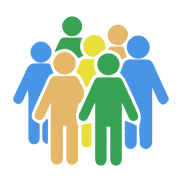 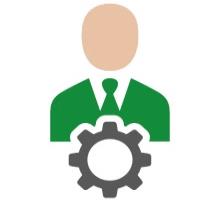 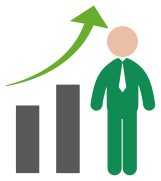 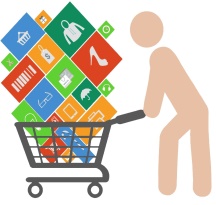 № п/пНаименование показателейЕд. изм.январь - декабрь 2021 года к январю- декабрю2020 годаянварь - декабрь 2022 года к январю - декабрю 2021 годаТемп изменения, процентные пункты1Сводный индекс потребительских цен по Красноярскому краю,  в том числе:%107,0114,27,21.1на все товары, из них:%108,6114,96,3- продовольственные%108,8115,56,7- непродовольственные%108,4114,35,81.2на платные услуги населению%103,0112,49,4Наименование поселенияОбъем выпуска хлеба в отчетном году, кг.Себестоимость 1 кг хлеба в отчетном году, руб/кгСтоимость произведенного хлеба в отчетном году, тыс.руб.Цена реализации хлеба населению в отчетном году, руб/кгОбъем субсидий в отчетном году, тыс. руб.Уровень снижения стоимости  хлеба в отчетном году, %г.п. Дудинка38 318,94201,13-509,139 760,3790,006 311,6664,67с.п. Караул71 320,00144,82-205,7011 293,47104,003 876,1934,32с.п. Хатанга64 008,00181,0811 590,5784,006 213,9053,61г.п. Диксон17 836,80248,794 437,6288,752 854,6064,33Итогопо ТДНМР191 483,74х37 082,03х19 256,3551,93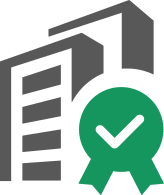 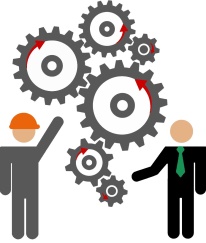 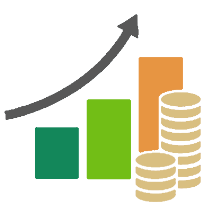 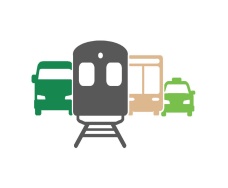 НаименованиеЕд. изм.2021 год2022 годТемп изменения, %Перевезено (отправлено) грузовтыс. тн1 641,702 480,30151,1Грузообороттыс. тн1 641,702 480,30151,1НаименованиеЕд. изм.2021 год2022 годТемп изменения,  %Перевезено пассажировтыс. чел.1,331,2694,7Пассажирообороттыс. пасс. км274,20273,2099,6Перевезено (отправлено) грузовтыс. тн45,3046,90103,5Грузообороттыс. тн. км85 241,4096 076,10112,7НаименованиеЕд. изм.2021 год2022 годТемп изменения, %Перевезено пассажировтыс. чел.6,397,13111,6Пассажирообороттыс. пасс. км737,36882,10119,6Перевезено (отправлено) грузовтыс. тн0,0210,025119,0Грузообороттыс. тн. км4,285,14120,1НаименованиеЕд. изм.2021 год2022 годТемп изменения,%Перевезено (отправлено) грузовтыс. тн1,301,1084,6Грузообороттыс.тн. км200,00150,0075,0НаименованиеЕд. изм.2021 год2022 годТемп изменения,%Перевезено (отправлено) грузовтыс. тн2,331,6771,7Грузообороттыс.тн. км919,76647,2170,4Наименование показателяЕд. изм.2021 год2022 годТемп изменения, %Перевезено (отправлено) грузовтыс. тн1 583,601 968,10124,3Грузообороттыс. тн1 583,601 968,10124,3Наименование показателяЕд. изм.2021 год2022 годТемп изменения, %Перевезено пассажировтыс. чел.38,7438,0598,2Пассажирообороттыс. пасс. км8 712,538 425,7296,7Перевезено (отправлено) грузовтыс. тн2,142,0595,8Грузообороттыс. тн. км799,23773,4396,8Наименование показателяЕд. изм.2021 год2022 годТемп изменения, %Перевезено пассажировтыс. чел.5,7911,98206,9Пассажирообороттыс. пасс. км527,91630,80119,5Перевезено (отправлено) грузовтыс. тн0,070,11157,1Грузообороттыс. тн. км53,6565,80122,6Наименование показателяЕд. изм.2021 год2022 годТемп изменения,  %Перевезено пассажировтыс. чел.30,8038,05123,5Перевезено (отправлено) грузовтыс. тн1,481,1879,7Наименование показателяЕд. изм.2021 год2022 годТемп изменения, %Перевезено (отправлено) грузовтыс. тн27,6529,80107,8Грузообороттыс. тн. км205,89213,25103,6Наименование показателяЕд. изм.2021 год2022 годТемп изменения,  %Перевезено пассажировтыс. чел.164,80182,80110,9Пассажирообороттыс. пасс. км3 130,403 019,7096,5Наименование показателяЕд. изм.2021 год2022 годТемп изменения,  %Перевезено пассажировтыс. чел.2,870хПеревезено (отправлено) грузовтыс. тн34,3040,70118,6Наименование показателяЕд. изм.2021 год2022 годТемп изменения,  %Перевезено пассажировтыс. чел.1,014,77472,3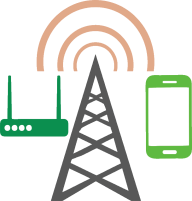 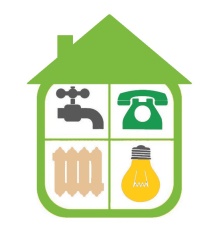 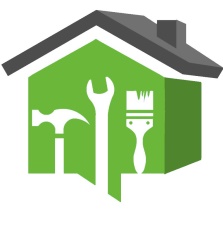 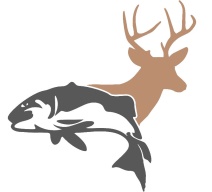 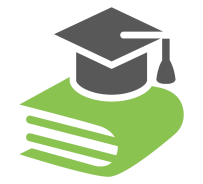 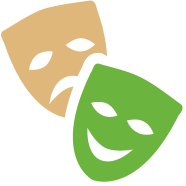 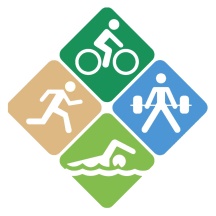 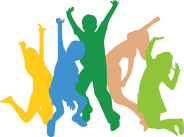 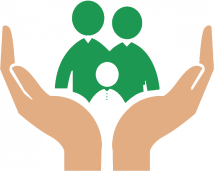 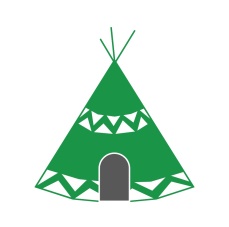 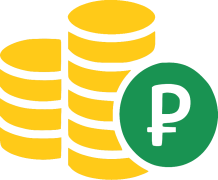 